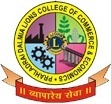 PRAHLADRAI DALMIA LIONS COLLEGE OF COMMERCE & ECONOMICSSunder Nagar, Malad (West), Mumbai, 400 064STATEMENT OF THE CANDIDATE(Caught for Adopting Unfair Means at the Exam)I, ____________________________________________________________________(Name ) , Seat /Examination No.____________________, of Class__________________________ , having been caught for allegedly Adopting Unfair Means at the Examination Hall, state as under:Name:__________________________________ , Examination No.: ___________________Address:__________________________________________________________________________________________________________________________________________________________________________________________________________________________________Tel/ Mobile No.: ___________________________ Name of the Subject: __________________I state that :______________________________________________________________________________________________________________________________________________________________________________________________________________________________________________________________________________________________________________________Dated: 	_______________						(Signature of the Candidate)